PENGARUH IKLIM ORGANISASI,SIKAP DAN BUDAYA ORGANISASI TERHADAP PRODUKTIVITAS KARYAWAN PT INDOJAYA AGRINUSA (Japfa Comfeed) MEDANSKRIPSI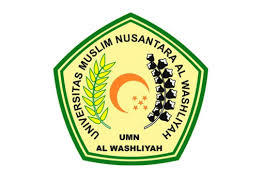 Oleh:MIYANTI SINAMBELA183114264PROGRAM STUDI MANAJEMENFAKULTAS EKONOMIUNIVERSITAS MUSLIM NUSANTARA AL-WASLIYAHMEDAN2022PENGARUH IKLIM ORGANISASI,SIKAP DAN BUDAYA ORGANISASI TERHADAP PRODUKTIVITAS KARYAWAN PT INDOJAYA AGRINUSA (Japfa Comfeed) MEDANSKRIPSIDiajukan Guna Memenuhi Salah Satu Syarat Untuk MemperolehGelar Sarjana Manajemen (S.M) Pada Program Studi ManajemenUniversitas Muslim Nusantara Al Washliyah MedanOleh:MIYANTI SINAMBELA183114264PROGRAM STUDI MANAJEMENFAKULTAS EKONOMIUNIVERSITAS MUSLIM NUSANTARA AL-WASLIYAHMEDAN2022